СОБРАНИЕ  ДЕПУТАТОВ ПОРЕЦКОГО МУНИЦИПАЛЬНОГО ОКРУГАЧУВАШСКОЙ РЕСПУБЛИКИРЕШЕНИЕСобрания депутатов первого созываот «28» декабря  2022 года № С-10/07с.ПорецкоеО внесении изменений в решение Собрания депутатов Никулинского сельского поселения от 10.12.2021 №С-11/1 «О бюджете Никулинского сельского поселения Порецкого района Чувашской  Республики на 2022 год и на плановый период 2023  и 2024 годов»    Собрание депутатов Порецкого муниципального округа Чувашской Республики  р е ш и л о :Статья 1. Внести в решение Собрания депутатов Никулинского сельского поселения от 10.12.2021 №С-11/1 «О бюджете Никулинского сельского поселения Порецкого района Чувашской Республики на 2022 год и на плановый период 2023 и 2024 годов» следующие изменения:В  статье 1 части 1:   абзацы 2-3 изложить в следующей редакции:«прогнозируемый общий объем доходов бюджета Никулинского сельского поселения 5 757 236,66 рублей, в том числе объем безвозмездных поступлений – 4 993 777,52 рублей, из них объем межбюджетных трансфертов, получаемых из бюджетов бюджетной системы Российской Федерации  4 993 777,52 рублей; общий объем расходов бюджета Никулинского сельского поселения Порецкого района Чувашской Республики в сумме 6 039 644,66 рублей»,в абзаце 7 слова «300 000,00 рублей» заменить словами «282 408,0 рублей»;Приложение 2 изложить в следующей редакции:»;Дополнить приложением 43 следующего содержания:»; Приложение 6 к решению Собрания депутатов Никулинского сельского поселения Порецкого района Чувашской Республики «О бюджете Никулинского сельского поселения Порецкого района Чувашской Республики на 2022 год и на плановый период 2023 и 2024 годов» изложить в следующей редакции:               Распределение 
бюджетных ассигнований по целевым статьям (муниципальным программам Никулинского сельского поселения Порецкого района Чувашской Республики и непрограммным направлениям деятельности), группам видов расходов, разделам, подразделам классификации расходов  бюджета Никулинского сельского поселения Порецкого района Чувашской Республики на 2022 год»;Дополнить приложением 83 следующего содержания:».Приложение 13 изложить в следующей редакции:«Приложение 13к решению Собрания депутатов Никулинского сельскогопоселения Порецкого района Чувашской Республики «О бюджетеНикулинского сельского поселения Порецкого района Чувашской Республики на 2022 год и на плановый период 2023 и 2024 годов»ИСТОЧНИКИвнутреннего финансирования дефицита бюджета Никулинского сельского поселения Порецкого районаЧувашской Республики на 2022 год».Статья 2. Настоящее решение вступает в силу со дня официального опубликования. Председатель Собрания депутатовПорецкого муниципального округа Чувашской Республики                                                                                                          Л.Г.Васильев                                                                                 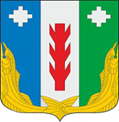 «Приложение 2к решению Собрания депутатов Никулинского  сельскогопоселения Порецкого района Чувашской Республики «О бюджете Никулинского сельского поселения Порецкого района ЧувашскойРеспублики на 2022 год и на плановый период 2023 и 2024 годов»Прогнозируемые объемы поступлений доходов в бюджет Никулинского сельского поселения Порецкого района Чувашской Республики на 2022 год (рублей)Прогнозируемые объемы поступлений доходов в бюджет Никулинского сельского поселения Порецкого района Чувашской Республики на 2022 год (рублей)Прогнозируемые объемы поступлений доходов в бюджет Никулинского сельского поселения Порецкого района Чувашской Республики на 2022 год (рублей)  Код бюджетной классификацииНаименование доходовСумма на 2022 годСумма на 2022 год  Код бюджетной классификацииНаименование доходовСумма на 2022 годСумма на 2022 год1233ВСЕГО ДОХОДОВВСЕГО ДОХОДОВ5 757 236,665 757 236,6600010000000000000000НАЛОГОВЫЕ И НЕНАЛОГОВЫЕ ДОХОДЫ763 459,14763 459,1400010100000000000000НАЛОГОВЫЕ ДОХОДЫ374 037,14374 037,1400010102000010000110НАЛОГИ НА ПРИБЫЛЬ, ДОХОДЫ41 800,0041 800,0000010000000000000000Налог на доходы физических лиц41 800,0041 800,0000010300000000000000НАЛОГИ НА ТОВАРЫ (РАБОТЫ, УСЛУГИ), РЕАЛИЗУЕМЫЕ НА ТЕРРИТОРИИ РОССИЙСКОЙ ФЕДЕРАЦИИ157 500,00157 500,0000010302000010000110Акцизы по подакцизным товарам (продукции), производимым на территории Российской Федерации, всего157 500,00157 500,00в том числе:Акцизы на нефтепродукты157 500,00157 500,0000010500000000000000НАЛОГИ НА СОВОКУПНЫЙ ДОХОД22 800,0022 800,0000010503000010000110Единый сельскохозяйственный налог22 800,0022 800,0000010600000000000000НАЛОГИ НА ИМУЩЕСТВО151 037,14151 037,1400010601000000000110Налог на имущество физических лиц23 292,0023 292,0000010606000000000110Земельный налог127 745,14127 745,1400010800000000000000ГОСУДАРСТВЕННАЯ ПОШЛИНА900,00900,00НЕНАЛОГОВЫЕ ДОХОДЫ389 422,00389 422,0000011100000000000000ДОХОДЫ ОТ ИСПОЛЬЗОВАНИЯ ИМУЩЕСТВА, НАХОДЯЩЕГОСЯ В ГОСУДАРСТВЕННОЙ И МУНИЦИПАЛЬНОЙ СОБСТВЕННОСТИ79 363,0079 363,0000011105000000000120Доходы, получаемые в виде арендной либо иной платы за передачу в возмездное пользование государственного и муниципального имущества (за исключением имущества бюджетных и автономных учреждений, а также имущества государственных и муниципальных унитарных предприятий, в том числе казенных), всего79 363,0079 363,00в том числе:00011105020000000120Доходы, получаемые в виде арендной платы за земли после разграничения государственной собственности на землю, а также средства от продажи права на заключение договоров аренды указанных земельных участков (за исключением земельных участков бюджетных и автономных учреждений)51 363,0051 363,0000011105030000000121Доходы от сдачи в аренду имущества, находящегося в оперативном управлении органов государственной власти, органов местного самоуправления, государственных внебюджетных фондов и созданных ими учреждений (за исключением имущества бюджетных и автономных учреждений)28 000,0028 000,0000011700000000000000ПРОЧИЕ НЕНАЛОГОВЫЕ ДОХОДЫ310 059,00310 059,0000011715030100000150Инициативные платежи, зачисляемые в бюджеты сельских поселений310 059,00310 059,0000020000000000000000БЕЗВОЗМЕЗДНЫЕ ПОСТУПЛЕНИЯ4 993 777,524 993 777,5200020200000000000000Безвозмездные поступления от других бюджетов бюджетной системы Российской Федерации4 993 777,524 993 777,5200020210000000000150Дотации бюджетам субъектов Российской Федерации и муниципальных образований1 475 700,001 475 700,0000020215001100000150Дотации бюджетам поселений на выравнивание бюджетной обеспеченности550 700,00550 700,0000020215002100000150Дотации бюджетам поселений на поддержку мер по обеспечению сбалансированности бюджетов 925 000,00925 000,0000020220000000000150Субсидии бюджетам субъектов Российской Федерации и муниципальных образований (межбюджетные субсидии)2 928 268,002 928 268,0000020220216100000150Субсидии бюджетам на осуществление дорожной деятель-ности в отношении автомобильных дорог общего пользова-ния, а также капитального ремонта и ремонта дворовых территорий многоквартирных домов, проездов к дворовым территориям многоквартирных домов населенных пунктов224 400,00224 400,0000020229999100000150Прочие субсидии бюджетам поселений2 703 868,002 703 868,0000020230000000000150Субвенции бюджетам субъектов Российской Федерации и муниципальных образований99 897,5299 897,5200020235118100000150Субвенции бюджетам поселений на осуществление первичного воинского учета на территориях, где отсутствуют военные комиссариаты99 859,5299 859,5200020230024100000150Субвенции бюджетам поселений на выполнение передаваемых полномочий субъектов Российской Федерации   38,0038,000002024000000000000150Иные межбюджетные траснферты489 912,00489 912,0000020249999100000150Прочие межбюджетные трансферты, передаваемые бюджетам489 912,00489 912,00«Приложение 43к решению Собрания депутатов Никулинского сельского поселения Порецкого района Чувашской Республики«О бюджете Никулинского сельского поселения Порецкого района Чувашской Республики на 2022 годи на плановый период 2023 и 2024 годов»«Приложение 43к решению Собрания депутатов Никулинского сельского поселения Порецкого района Чувашской Республики«О бюджете Никулинского сельского поселения Порецкого района Чувашской Республики на 2022 годи на плановый период 2023 и 2024 годов»«Приложение 43к решению Собрания депутатов Никулинского сельского поселения Порецкого района Чувашской Республики«О бюджете Никулинского сельского поселения Порецкого района Чувашской Республики на 2022 годи на плановый период 2023 и 2024 годов»«Приложение 43к решению Собрания депутатов Никулинского сельского поселения Порецкого района Чувашской Республики«О бюджете Никулинского сельского поселения Порецкого района Чувашской Республики на 2022 годи на плановый период 2023 и 2024 годов»ИЗМЕНЕНИЕраспределения бюджетных ассигнований по разделам, подразделам, целевым статьям (муниципальным программам Никулинского сельского поселения Порецкого района Чувашской Республики) и группам  (группам и подгруппам) видов расходов классификации расходов бюджета Никулинского сельского поселения Порецкого района Чувашской Республики на 2022 год, предусмотренного приложениями к решению Собрания депутатов Никулинского сельского поселения Порецкого района Чувашской Республики  "О бюджете Никулинского сельского поселения Порецкого района Чувашской Республики на 2022 год и на плановый период 2023 и 2024 годов"ИЗМЕНЕНИЕраспределения бюджетных ассигнований по разделам, подразделам, целевым статьям (муниципальным программам Никулинского сельского поселения Порецкого района Чувашской Республики) и группам  (группам и подгруппам) видов расходов классификации расходов бюджета Никулинского сельского поселения Порецкого района Чувашской Республики на 2022 год, предусмотренного приложениями к решению Собрания депутатов Никулинского сельского поселения Порецкого района Чувашской Республики  "О бюджете Никулинского сельского поселения Порецкого района Чувашской Республики на 2022 год и на плановый период 2023 и 2024 годов"ИЗМЕНЕНИЕраспределения бюджетных ассигнований по разделам, подразделам, целевым статьям (муниципальным программам Никулинского сельского поселения Порецкого района Чувашской Республики) и группам  (группам и подгруппам) видов расходов классификации расходов бюджета Никулинского сельского поселения Порецкого района Чувашской Республики на 2022 год, предусмотренного приложениями к решению Собрания депутатов Никулинского сельского поселения Порецкого района Чувашской Республики  "О бюджете Никулинского сельского поселения Порецкого района Чувашской Республики на 2022 год и на плановый период 2023 и 2024 годов"ИЗМЕНЕНИЕраспределения бюджетных ассигнований по разделам, подразделам, целевым статьям (муниципальным программам Никулинского сельского поселения Порецкого района Чувашской Республики) и группам  (группам и подгруппам) видов расходов классификации расходов бюджета Никулинского сельского поселения Порецкого района Чувашской Республики на 2022 год, предусмотренного приложениями к решению Собрания депутатов Никулинского сельского поселения Порецкого района Чувашской Республики  "О бюджете Никулинского сельского поселения Порецкого района Чувашской Республики на 2022 год и на плановый период 2023 и 2024 годов"ИЗМЕНЕНИЕраспределения бюджетных ассигнований по разделам, подразделам, целевым статьям (муниципальным программам Никулинского сельского поселения Порецкого района Чувашской Республики) и группам  (группам и подгруппам) видов расходов классификации расходов бюджета Никулинского сельского поселения Порецкого района Чувашской Республики на 2022 год, предусмотренного приложениями к решению Собрания депутатов Никулинского сельского поселения Порецкого района Чувашской Республики  "О бюджете Никулинского сельского поселения Порецкого района Чувашской Республики на 2022 год и на плановый период 2023 и 2024 годов"ИЗМЕНЕНИЕраспределения бюджетных ассигнований по разделам, подразделам, целевым статьям (муниципальным программам Никулинского сельского поселения Порецкого района Чувашской Республики) и группам  (группам и подгруппам) видов расходов классификации расходов бюджета Никулинского сельского поселения Порецкого района Чувашской Республики на 2022 год, предусмотренного приложениями к решению Собрания депутатов Никулинского сельского поселения Порецкого района Чувашской Республики  "О бюджете Никулинского сельского поселения Порецкого района Чувашской Республики на 2022 год и на плановый период 2023 и 2024 годов"ИЗМЕНЕНИЕраспределения бюджетных ассигнований по разделам, подразделам, целевым статьям (муниципальным программам Никулинского сельского поселения Порецкого района Чувашской Республики) и группам  (группам и подгруппам) видов расходов классификации расходов бюджета Никулинского сельского поселения Порецкого района Чувашской Республики на 2022 год, предусмотренного приложениями к решению Собрания депутатов Никулинского сельского поселения Порецкого района Чувашской Республики  "О бюджете Никулинского сельского поселения Порецкого района Чувашской Республики на 2022 год и на плановый период 2023 и 2024 годов"ИЗМЕНЕНИЕраспределения бюджетных ассигнований по разделам, подразделам, целевым статьям (муниципальным программам Никулинского сельского поселения Порецкого района Чувашской Республики) и группам  (группам и подгруппам) видов расходов классификации расходов бюджета Никулинского сельского поселения Порецкого района Чувашской Республики на 2022 год, предусмотренного приложениями к решению Собрания депутатов Никулинского сельского поселения Порецкого района Чувашской Республики  "О бюджете Никулинского сельского поселения Порецкого района Чувашской Республики на 2022 год и на плановый период 2023 и 2024 годов"(рублей)(рублей)(рублей)(рублей)(рублей)(рублей)(рублей)(рублей)НаименованиеНаименованиеРазделПодразделЦелевая статья (муниципальные программы)Целевая статья (муниципальные программы)Группа (группа и подгруппа) вида расходовСумма (увеличение, уменьшение(-))НаименованиеНаименованиеРазделПодразделЦелевая статья (муниципальные программы)Целевая статья (муниципальные программы)Группа (группа и подгруппа) вида расходовСумма (увеличение, уменьшение(-))11234456ВсегоВсего21 340,66Общегосударственные вопросыОбщегосударственные вопросы01146 979,66Функционирование Правительства Российской Федерации, высших исполнительных органов государственной власти субъектов Российской Федерации, местных администрацийФункционирование Правительства Российской Федерации, высших исполнительных органов государственной власти субъектов Российской Федерации, местных администраций0104140 159,45Муниципальная программа "Развитие потенциала муниципального управления"Муниципальная программа "Развитие потенциала муниципального управления"0104Ч500000000Ч500000000140 159,45Обеспечение реализации муниципальной программы  "Развитие потенциала муниципального управления"Обеспечение реализации муниципальной программы  "Развитие потенциала муниципального управления"0104Ч5Э0000000Ч5Э0000000140 159,45Основное мероприятие "Общепрограммные расходы"Основное мероприятие "Общепрограммные расходы"0104Ч5Э0100000Ч5Э0100000140 159,45Обеспечение функций муниципальных органовОбеспечение функций муниципальных органов0104Ч5Э0100200Ч5Э0100200140 159,45Расходы на выплаты персоналу в целях обеспечения выполнения функций государственными (муниципальными) органами, казенными учреждениями, органами управления государственными внебюджетными фондамиРасходы на выплаты персоналу в целях обеспечения выполнения функций государственными (муниципальными) органами, казенными учреждениями, органами управления государственными внебюджетными фондами0104Ч5Э0100200Ч5Э0100200100135 238,71Расходы на выплаты персоналу казенных учрежденийРасходы на выплаты персоналу казенных учреждений0104Ч5Э0100200Ч5Э010020011033 241,68Расходы на выплаты персоналу государственных (муниципальных) органовРасходы на выплаты персоналу государственных (муниципальных) органов0104Ч5Э0100200Ч5Э0100200120101 997,03Закупка товаров, работ и услуг для обеспечения государственных (муниципальных) нуждЗакупка товаров, работ и услуг для обеспечения государственных (муниципальных) нужд0104Ч5Э0100200Ч5Э010020020012 114,01Иные закупки товаров, работ и услуг для обеспечения государственных (муниципальных) нуждИные закупки товаров, работ и услуг для обеспечения государственных (муниципальных) нужд0104Ч5Э0100200Ч5Э010020024012 114,01Иные бюджетные ассигнованияИные бюджетные ассигнования0104Ч5Э0100200Ч5Э0100200800-7 193,27Уплата налогов, сборов и иных платежейУплата налогов, сборов и иных платежей0104Ч5Э0100200Ч5Э0100200850-7 193,27Резервные фондыРезервные фонды0111-3 916,10Муниципальная программа "Управление общественными финансами и муниципальным долгом"Муниципальная программа "Управление общественными финансами и муниципальным долгом"0111Ч400000000Ч400000000-3 916,10Подпрограмма "Совершенствование бюджетной политики и обеспечение сбалансированности бюджета" муниципальной программы "Управление общественными финансами и муниципальным долгом"Подпрограмма "Совершенствование бюджетной политики и обеспечение сбалансированности бюджета" муниципальной программы "Управление общественными финансами и муниципальным долгом"0111Ч410000000Ч410000000-3 916,10Основное мероприятие "Развитие бюджетного планирования, формирование бюджета муниципального образования на очередной финансовый год и плановый период"Основное мероприятие "Развитие бюджетного планирования, формирование бюджета муниципального образования на очередной финансовый год и плановый период"0111Ч410100000Ч410100000-3 916,10Резервный фонд администрации муниципального образования Чувашской РеспубликиРезервный фонд администрации муниципального образования Чувашской Республики0111Ч410173430Ч410173430-3 916,10Иные бюджетные ассигнованияИные бюджетные ассигнования0111Ч410173430Ч410173430800-3 916,10Резервные средстваРезервные средства0111Ч410173430Ч410173430870-3 916,10Другие общегосударственные вопросыДругие общегосударственные вопросы011310 736,31Муниципальная программа "Развитие потенциала муниципального управления"Муниципальная программа "Развитие потенциала муниципального управления"0113Ч500000000Ч50000000010 736,31Обеспечение реализации муниципальной программы  "Развитие потенциала муниципального управления"Обеспечение реализации муниципальной программы  "Развитие потенциала муниципального управления"0113Ч5Э0000000Ч5Э000000010 736,31Основное мероприятие "Общепрограммные расходы"Основное мероприятие "Общепрограммные расходы"0113Ч5Э0100000Ч5Э010000010 736,31Обеспечение деятельности (оказание услуг) муниципальных учрежденийОбеспечение деятельности (оказание услуг) муниципальных учреждений0113Ч5Э0100600Ч5Э010060010 736,31Расходы на выплаты персоналу в целях обеспечения выполнения функций государственными (муниципальными) органами, казенными учреждениями, органами управления государственными внебюджетными фондамиРасходы на выплаты персоналу в целях обеспечения выполнения функций государственными (муниципальными) органами, казенными учреждениями, органами управления государственными внебюджетными фондами0113Ч5Э0100600Ч5Э010060010010 736,31Расходы на выплаты персоналу государственных (муниципальных) органовРасходы на выплаты персоналу государственных (муниципальных) органов0113Ч5Э0100600Ч5Э010060012010 736,31Национальная оборонаНациональная оборона02-504,48Мобилизационная и вневойсковая подготовкаМобилизационная и вневойсковая подготовка0203-504,48Муниципальная программа "Управление общественными финансами и муниципальным долгом"Муниципальная программа "Управление общественными финансами и муниципальным долгом"0203Ч400000000Ч400000000-504,48Подпрограмма "Совершенствование бюджетной политики и обеспечение сбалансированности бюджета" муниципальной программы "Управление общественными финансами и муниципальным долгом"Подпрограмма "Совершенствование бюджетной политики и обеспечение сбалансированности бюджета" муниципальной программы "Управление общественными финансами и муниципальным долгом"0203Ч410000000Ч410000000-504,48Основное мероприятие "Осуществление мер финансовой поддержки бюджетов муниципальных районов, муниципальных округов, городских округов и поселений, направленных на обеспечение их сбалансированности и повышение уровня бюджетной обеспеченности"Основное мероприятие "Осуществление мер финансовой поддержки бюджетов муниципальных районов, муниципальных округов, городских округов и поселений, направленных на обеспечение их сбалансированности и повышение уровня бюджетной обеспеченности"0203Ч410400000Ч410400000-504,48Осуществление первичного воинского учета на территориях, где отсутствуют военные комиссариаты, за счет субвенции, предоставляемой из федерального бюджетаОсуществление первичного воинского учета на территориях, где отсутствуют военные комиссариаты, за счет субвенции, предоставляемой из федерального бюджета0203Ч410451180Ч410451180-504,48Расходы на выплаты персоналу в целях обеспечения выполнения функций государственными (муниципальными) органами, казенными учреждениями, органами управления государственными внебюджетными фондамиРасходы на выплаты персоналу в целях обеспечения выполнения функций государственными (муниципальными) органами, казенными учреждениями, органами управления государственными внебюджетными фондами0203Ч410451180Ч410451180100-504,48Расходы на выплаты персоналу государственных (муниципальных) органовРасходы на выплаты персоналу государственных (муниципальных) органов0203Ч410451180Ч410451180120-504,48Национальная безопасность и правоохранительная деятельностьНациональная безопасность и правоохранительная деятельность03-1 660,64Гражданская оборонаГражданская оборона0309-60,64Муниципальная программа  "Повышение безопасности жизнедеятельности населения и территорий Чувашской Республики"Муниципальная программа  "Повышение безопасности жизнедеятельности населения и территорий Чувашской Республики"0309Ц800000000Ц800000000-60,64Подпрограмма "Построение (развитие) аппаратно-программного комплекса "Безопасный город" на территории Чувашской Республики" муниципальной программы "Повышение безопасности жизнедеятельности населения и территорий Чувашской Республики"Подпрограмма "Построение (развитие) аппаратно-программного комплекса "Безопасный город" на территории Чувашской Республики" муниципальной программы "Повышение безопасности жизнедеятельности населения и территорий Чувашской Республики"0309Ц850000000Ц850000000-60,64Основное мероприятие "Обеспечение безопасности населения и муниципальной (коммунальной) инфраструктуры"Основное мероприятие "Обеспечение безопасности населения и муниципальной (коммунальной) инфраструктуры"0309Ц850200000Ц850200000-60,64Модернизация и обслуживание ранее установленных сегментов аппаратно-программного комплекса "Безопасное муниципальное образование", в том числе систем видеонаблюдения и видеофиксации преступлений и административных правонарушенийМодернизация и обслуживание ранее установленных сегментов аппаратно-программного комплекса "Безопасное муниципальное образование", в том числе систем видеонаблюдения и видеофиксации преступлений и административных правонарушений0309Ц850276251Ц850276251-60,64Закупка товаров, работ и услуг для обеспечения государственных (муниципальных) нуждЗакупка товаров, работ и услуг для обеспечения государственных (муниципальных) нужд0309Ц850276251Ц850276251200-60,64Иные закупки товаров, работ и услуг для обеспечения государственных (муниципальных) нуждИные закупки товаров, работ и услуг для обеспечения государственных (муниципальных) нужд0309Ц850276251Ц850276251240-60,64Защита населения и территории от чрезвычайных ситуаций природного и техногенного характера, пожарная безопасностьЗащита населения и территории от чрезвычайных ситуаций природного и техногенного характера, пожарная безопасность0310-1 600,00Муниципальная программа  "Повышение безопасности жизнедеятельности населения и территорий Чувашской Республики"Муниципальная программа  "Повышение безопасности жизнедеятельности населения и территорий Чувашской Республики"0310Ц800000000Ц800000000-1 600,00Подпрограмма "Защита населения и территорий от чрезвычайных ситуаций природного и техногенного характера, обеспечение пожарной безопасности и безопасности населения на водных объектах на территории Чувашской Республики"  муниципальной программы "Повышение безопасности жизнедеятельности населения и территорий Чувашской Республики"Подпрограмма "Защита населения и территорий от чрезвычайных ситуаций природного и техногенного характера, обеспечение пожарной безопасности и безопасности населения на водных объектах на территории Чувашской Республики"  муниципальной программы "Повышение безопасности жизнедеятельности населения и территорий Чувашской Республики"0310Ц810000000Ц810000000-1 600,00Основное мероприятие "Развитие гражданской обороны, повышение уровня готовности территориальной подсистемы Чувашской Республики единой государственной системы предупреждения и ликвидации чрезвычайных ситуаций к оперативному реагированию на чрезвычайные ситуации, пожары и происшествия на водных объектах"Основное мероприятие "Развитие гражданской обороны, повышение уровня готовности территориальной подсистемы Чувашской Республики единой государственной системы предупреждения и ликвидации чрезвычайных ситуаций к оперативному реагированию на чрезвычайные ситуации, пожары и происшествия на водных объектах"0310Ц810400000Ц810400000-1 600,00Мероприятия по обеспечению пожарной безопасности муниципальных объектовМероприятия по обеспечению пожарной безопасности муниципальных объектов0310Ц810470280Ц810470280-1 600,00Закупка товаров, работ и услуг для обеспечения государственных (муниципальных) нуждЗакупка товаров, работ и услуг для обеспечения государственных (муниципальных) нужд0310Ц810470280Ц810470280200-1 600,00Иные закупки товаров, работ и услуг для обеспечения государственных (муниципальных) нуждИные закупки товаров, работ и услуг для обеспечения государственных (муниципальных) нужд0310Ц810470280Ц810470280240-1 600,00Национальная экономикаНациональная экономика04-65 565,00Дорожное хозяйство (дорожные фонды)Дорожное хозяйство (дорожные фонды)0409-65 565,00Муниципальная программа "Развитие транспортной системы"Муниципальная программа "Развитие транспортной системы"0409Ч200000000Ч200000000-65 565,00Подпрограмма "Безопасные и качественные автомобильные дороги" муниципальной программы "Развитие транспортной системы"Подпрограмма "Безопасные и качественные автомобильные дороги" муниципальной программы "Развитие транспортной системы"0409Ч210000000Ч210000000-65 565,00Основное мероприятие "Мероприятия, реализуемые с привлечением межбюджетных трансфертов бюджетам другого уровня"Основное мероприятие "Мероприятия, реализуемые с привлечением межбюджетных трансфертов бюджетам другого уровня"0409Ч210300000Ч210300000-65 565,00Капитальный ремонт и ремонт автомобильных дорог общего пользования местного значения в границах населенных пунктов поселенияКапитальный ремонт и ремонт автомобильных дорог общего пользования местного значения в границах населенных пунктов поселения0409Ч2103S4191Ч2103S4191-65 565,00Закупка товаров, работ и услуг для обеспечения государственных (муниципальных) нуждЗакупка товаров, работ и услуг для обеспечения государственных (муниципальных) нужд0409Ч2103S4191Ч2103S4191200-65 565,00Иные закупки товаров, работ и услуг для обеспечения государственных (муниципальных) нуждИные закупки товаров, работ и услуг для обеспечения государственных (муниципальных) нужд0409Ч2103S4191Ч2103S4191240-65 565,00Жилищно-коммунальное хозяйствоЖилищно-коммунальное хозяйство05-22 481,56БлагоустройствоБлагоустройство0503-22 481,56Муниципальная  программа "Формирование современной городской среды на территории Чувашской Республики"Муниципальная  программа "Формирование современной городской среды на территории Чувашской Республики"0503A500000000A500000000-22 481,56Подпрограмма "Благоустройство дворовых и общественных территорий" муниципальной программы "Формирование современной городской среды на территории Чувашской Республики"Подпрограмма "Благоустройство дворовых и общественных территорий" муниципальной программы "Формирование современной городской среды на территории Чувашской Республики"0503A510000000A510000000-22 481,56Основное мероприятие "Содействие благоустройству населенных пунктов Чувашской Республики"Основное мероприятие "Содействие благоустройству населенных пунктов Чувашской Республики"0503A510200000A510200000-22 481,56Уличное освещениеУличное освещение0503A510277400A510277400-11 449,15Закупка товаров, работ и услуг для обеспечения государственных (муниципальных) нуждЗакупка товаров, работ и услуг для обеспечения государственных (муниципальных) нужд0503A510277400A510277400200-11 449,15Иные закупки товаров, работ и услуг для обеспечения государственных (муниципальных) нуждИные закупки товаров, работ и услуг для обеспечения государственных (муниципальных) нужд0503A510277400A510277400240-11 449,15Реализация мероприятий по благоустройству территорииРеализация мероприятий по благоустройству территории0503A510277420A510277420-11 032,41Закупка товаров, работ и услуг для обеспечения государственных (муниципальных) нуждЗакупка товаров, работ и услуг для обеспечения государственных (муниципальных) нужд0503A510277420A510277420200-11 032,41Иные закупки товаров, работ и услуг для обеспечения государственных (муниципальных) нуждИные закупки товаров, работ и услуг для обеспечения государственных (муниципальных) нужд0503A510277420A510277420240-11 032,41Культура, кинематографияКультура, кинематография08-35 427,32КультураКультура0801-35 427,32Муниципальная программа "Развитие культуры"Муниципальная программа "Развитие культуры"0801Ц400000000Ц400000000-35 427,32Подпрограмма "Развитие культуры в Чувашской Республике" муниципальной программы "Развитие культуры"Подпрограмма "Развитие культуры в Чувашской Республике" муниципальной программы "Развитие культуры"0801Ц410000000Ц410000000-35 427,32Основное мероприятие "Сохранение и развитие народного творчества"Основное мероприятие "Сохранение и развитие народного творчества"0801Ц410700000Ц410700000-35 427,32Обеспечение деятельности учреждений в сфере культурно-досугового обслуживания населенияОбеспечение деятельности учреждений в сфере культурно-досугового обслуживания населения0801Ц410740390Ц410740390-35 427,32Закупка товаров, работ и услуг для обеспечения государственных (муниципальных) нуждЗакупка товаров, работ и услуг для обеспечения государственных (муниципальных) нужд0801Ц410740390Ц410740390200-35 427,32Иные закупки товаров, работ и услуг для обеспечения государственных (муниципальных) нуждИные закупки товаров, работ и услуг для обеспечения государственных (муниципальных) нужд0801Ц410740390Ц410740390240-35 427,32«Приложение 6
к решению Собрания депутатов 
Никулинского сельского поселения Порецкого района Чувашской Республики
«О бюджете Никулинского сельского поселения Порецкого района Чувашской Республики на 
2022  год и на плановый период 2023 и 2024 годов»НаименованиеЦелевая статья (государственные программы и непрограммные направления деятельности)Группа вида расходовРазделПодразделСуммаНаименованиеЦелевая статья (государственные программы и непрограммные направления деятельности)Группа вида расходовРазделПодразделСумма1234567Всего6 039 644,661.Муниципальная программа "Развитие культуры"Ц400000000445 756,481.1.Подпрограмма "Развитие культуры в Чувашской Республике" муниципальной программы "Развитие культуры"Ц410000000445 756,48Основное мероприятие "Сохранение и развитие народного творчества"Ц410700000445 756,48Обеспечение деятельности учреждений в сфере культурно-досугового обслуживания населенияЦ410740390445 756,48Закупка товаров, работ и услуг для обеспечения государственных (муниципальных) нуждЦ410740390200395 756,48Иные закупки товаров, работ и услуг для обеспечения государственных (муниципальных) нуждЦ410740390240395 756,48Культура, кинематографияЦ41074039024008395 756,48КультураЦ4107403902400801395 756,48Межбюджетные трансфертыЦ41074039050050 000,00Иные межбюджетные трансфертыЦ41074039054050 000,00Культура, кинематографияЦ4107403905400850 000,00КультураЦ410740390540080150 000,002.Муниципальная  программа "Развитие физической культуры и спорта"Ц50000000023 000,002.1.Подпрограмма "Развитие физической культуры и массового спорта" муниципальной программы "Развитие физической культуры и спорта"Ц51000000023 000,00Основное мероприятие "Физкультурно-оздоровительная и спортивно-массовая работа с населением"Ц51010000023 000,00Пропаганда физической культуры и спортаЦ51017147023 000,00Закупка товаров, работ и услуг для обеспечения государственных (муниципальных) нуждЦ51017147020023 000,00Иные закупки товаров, работ и услуг для обеспечения государственных (муниципальных) нуждЦ51017147024023 000,00Физическая культура и спортЦ5101714702401123 000,00Физическая культураЦ510171470240110123 000,003.Муниципальная программа  "Повышение безопасности жизнедеятельности населения и территорий Чувашской Республики"Ц80000000016 039,363.1.Подпрограмма "Защита населения и территорий от чрезвычайных ситуаций природного и техногенного характера, обеспечение пожарной безопасности и безопасности населения на водных объектах на территории Чувашской Республики"  муниципальной программы "Повышение безопасности жизнедеятельности населения и территорий Чувашской Республики"Ц8100000001 400,00Основное мероприятие "Развитие гражданской обороны, повышение уровня готовности территориальной подсистемы Чувашской Республики единой государственной системы предупреждения и ликвидации чрезвычайных ситуаций к оперативному реагированию на чрезвычайные ситуации, пожары и происшествия на водных объектах"Ц8104000001 400,00Мероприятия по обеспечению пожарной безопасности муниципальных объектовЦ8104702801 400,00Закупка товаров, работ и услуг для обеспечения государственных (муниципальных) нуждЦ8104702802001 400,00Иные закупки товаров, работ и услуг для обеспечения государственных (муниципальных) нуждЦ8104702802401 400,00Национальная безопасность и правоохранительная деятельностьЦ810470280240031 400,00Защита населения и территории от чрезвычайных ситуаций природного и техногенного характера, пожарная безопасностьЦ81047028024003101 400,003.2.Подпрограмма "Построение (развитие) аппаратно-программного комплекса "Безопасный город" на территории Чувашской Республики" муниципальной программы "Повышение безопасности жизнедеятельности населения и территорий Чувашской Республики"Ц85000000014 639,36Основное мероприятие "Обеспечение безопасности населения и муниципальной (коммунальной) инфраструктуры"Ц85020000014 639,36Модернизация и обслуживание ранее установленных сегментов аппаратно-программного комплекса "Безопасное муниципальное образование", в том числе систем видеонаблюдения и видеофиксации преступлений и административных правонарушенийЦ85027625114 639,36Закупка товаров, работ и услуг для обеспечения государственных (муниципальных) нуждЦ85027625120014 639,36Иные закупки товаров, работ и услуг для обеспечения государственных (муниципальных) нуждЦ85027625124014 639,36Национальная безопасность и правоохранительная деятельностьЦ8502762512400314 639,36Гражданская оборонаЦ850276251240030914 639,364.Муниципальная программа "Развитие транспортной системы"Ч200000000347 165,004.1.Подпрограмма "Безопасные и качественные автомобильные дороги" муниципальной программы "Развитие транспортной системы"Ч210000000347 165,00Основное мероприятие "Мероприятия, реализуемые с привлечением межбюджетных трансфертов бюджетам другого уровня"Ч210300000347 165,00Капитальный ремонт и ремонт автомобильных дорог общего пользования местного значения в границах населенных пунктов поселенияЧ2103S4191245 765,00Закупка товаров, работ и услуг для обеспечения государственных (муниципальных) нуждЧ2103S4191200245 765,00Иные закупки товаров, работ и услуг для обеспечения государственных (муниципальных) нуждЧ2103S4191240245 765,00Национальная экономикаЧ2103S419124004245 765,00Дорожное хозяйство (дорожные фонды)Ч2103S41912400409245 765,00Содержание автомобильных дорог общего пользования местного значения в границах населенных пунктов поселенияЧ2103S4192101 400,00Закупка товаров, работ и услуг для обеспечения государственных (муниципальных) нуждЧ2103S4192200101 400,00Иные закупки товаров, работ и услуг для обеспечения государственных (муниципальных) нуждЧ2103S4192240101 400,00Национальная экономикаЧ2103S419224004101 400,00Дорожное хозяйство (дорожные фонды)Ч2103S41922400409101 400,005.Муниципальная программа "Управление общественными финансами и муниципальным долгом"Ч400000000173 855,425.1.Подпрограмма "Совершенствование бюджетной политики и обеспечение сбалансированности бюджета" муниципальной программы "Управление общественными финансами и муниципальным долгом"Ч410000000173 855,42Основное мероприятие "Развитие бюджетного планирования, формирование бюджета муниципального образования на очередной финансовый год и плановый период"Ч4101000001 083,90Резервный фонд администрации муниципального образования Чувашской РеспубликиЧ4101734301 083,90Иные бюджетные ассигнованияЧ4101734308001 083,90Резервные средстваЧ4101734308701 083,90Общегосударственные вопросыЧ410173430870011 083,90Резервные фондыЧ41017343087001111 083,90Основное мероприятие "Осуществление мер финансовой поддержки бюджетов муниципальных районов, муниципальных округов, городских округов и поселений, направленных на обеспечение их сбалансированности и повышение уровня бюджетной обеспеченности"Ч410400000172 771,52Осуществление первичного воинского учета на территориях, где отсутствуют военные комиссариаты, за счет субвенции, предоставляемой из федерального бюджетаЧ41045118099 859,52Расходы на выплаты персоналу в целях обеспечения выполнения функций государственными (муниципальными) органами, казенными учреждениями, органами управления государственными внебюджетными фондамиЧ41045118010091 709,52Расходы на выплаты персоналу государственных (муниципальных) органовЧ41045118012091 709,52Национальная оборонаЧ4104511801200291 709,52Мобилизационная и вневойсковая подготовкаЧ410451180120020391 709,52Закупка товаров, работ и услуг для обеспечения государственных (муниципальных) нуждЧ4104511802008 150,00Иные закупки товаров, работ и услуг для обеспечения государственных (муниципальных) нуждЧ4104511802408 150,00Национальная оборонаЧ410451180240028 150,00Мобилизационная и вневойсковая подготовкаЧ41045118024002038 150,00Поощрение региональной и муниципальных управленческих команд Чувашской Республики за счет средств дотации (гранта) в форме межбюджетного трансферта, предоставляемой из федерального бюджета бюджетам субъектов Российской Федерации за достижение показателейЧ41045549172 912,00Расходы на выплаты персоналу в целях обеспечения выполнения функций государственными (муниципальными) органами, казенными учреждениями, органами управления государственными внебюджетными фондамиЧ41045549110072 912,00Расходы на выплаты персоналу государственных (муниципальных) органовЧ41045549112072 912,00Общегосударственные вопросыЧ4104554911200172 912,00Функционирование Правительства Российской Федерации, высших исполнительных органов государственной власти субъектов Российской Федерации, местных администрацийЧ410455491120010472 912,006.Муниципальная программа "Развитие потенциала муниципального управления"Ч5000000001 367 895,766.1.Подпрограмма "Совершенствование государственного управления в сфере юстиции" муниципальной программы  "Развитие потенциала муниципального управления"Ч540000000100 000,00Основное мероприятие  "Проведение регионального этапа Всероссийского  конкурса "Лучшая муниципальная практика"Ч540700000100 000,00Поощрение победителей регионального этапа Всероссийского конкурса "Лучшая муниципальная практика" за счет иных межбюджетных трансфертов из республиканского бюджета Чувашской РеспубликиЧ540717600100 000,00Закупка товаров, работ и услуг для обеспечения государственных (муниципальных) нуждЧ540717600200100 000,00Иные закупки товаров, работ и услуг для обеспечения государственных (муниципальных) нуждЧ540717600240100 000,00Жилищно-коммунальное хозяйствоЧ54071760024005100 000,00БлагоустройствоЧ5407176002400503100 000,006.2.Обеспечение реализации муниципальной программы  "Развитие потенциала муниципального управления"Ч5Э00000001 267 895,76Основное мероприятие "Общепрограммные расходы"Ч5Э01000001 267 895,76Обеспечение функций муниципальных органовЧ5Э01002001 126 759,45Расходы на выплаты персоналу в целях обеспечения выполнения функций государственными (муниципальными) органами, казенными учреждениями, органами управления государственными внебюджетными фондамиЧ5Э0100200100944 938,71Расходы на выплаты персоналу казенных учрежденийЧ5Э010020011033 241,68Общегосударственные вопросыЧ5Э01002001100133 241,68Функционирование Правительства Российской Федерации, высших исполнительных органов государственной власти субъектов Российской Федерации, местных администрацийЧ5Э0100200110010433 241,68Расходы на выплаты персоналу государственных (муниципальных) органовЧ5Э0100200120911 697,03Общегосударственные вопросыЧ5Э010020012001911 697,03Функционирование Правительства Российской Федерации, высших исполнительных органов государственной власти субъектов Российской Федерации, местных администрацийЧ5Э01002001200104911 697,03Закупка товаров, работ и услуг для обеспечения государственных (муниципальных) нуждЧ5Э0100200200137 014,01Иные закупки товаров, работ и услуг для обеспечения государственных (муниципальных) нуждЧ5Э0100200240137 014,01Общегосударственные вопросыЧ5Э010020024001137 014,01Функционирование Правительства Российской Федерации, высших исполнительных органов государственной власти субъектов Российской Федерации, местных администрацийЧ5Э01002002400104137 014,01Иные бюджетные ассигнованияЧ5Э010020080044 806,73Уплата налогов, сборов и иных платежейЧ5Э010020085044 806,73Общегосударственные вопросыЧ5Э01002008500144 806,73Функционирование Правительства Российской Федерации, высших исполнительных органов государственной власти субъектов Российской Федерации, местных администрацийЧ5Э0100200850010444 806,73Обеспечение деятельности (оказание услуг) муниципальных учрежденийЧ5Э0100600141 136,31Расходы на выплаты персоналу в целях обеспечения выполнения функций государственными (муниципальными) органами, казенными учреждениями, органами управления государственными внебюджетными фондамиЧ5Э0100600100141 136,31Расходы на выплаты персоналу государственных (муниципальных) органовЧ5Э0100600120141 136,31Общегосударственные вопросыЧ5Э010060012001141 136,31Другие общегосударственные вопросыЧ5Э01006001200113141 136,317.Муниципальная программа "Обеспечение граждан в Чувашской Республике доступным и комфортным жильем"A20000000038,007.1.Подпрограмма "Поддержка строительства жилья в Чувашской Республике"муниципальной программы "Обеспечение граждан в Чувашской Республике доступным и комфортным жильем"A21000000038,00Основное мероприятие "Обеспечение граждан доступным жильем"A21030000038,00Осуществление государственных полномочий Чувашской Республики по ведению учета граждан, нуждающихся в жилых помещениях и имеющих право на государственную поддержку за счет средств республиканского бюджета Чувашской Республики на строительство (приобретение) жилых помещений, по регистрации и учету граждан, имеющих право на получение социальных выплат для приобретения жилья в связи с переселением из районов Крайнего Севера и приравненных к ним местностей, по расчету и предоставлению муниципальными районами субвенций бюджетам поселений для осуществления указанных государственных полномочий и полномочий по ведению учета граждан, проживающих в сельской местности, нуждающихся в жилых помещениях и имеющих право на государственную поддержку в форме социальных выплат на строительство (приобретение) жилых помещений в сельской местности в рамках устойчивого развития сельских территорийA21031298038,00Закупка товаров, работ и услуг для обеспечения государственных (муниципальных) нуждA21031298020038,00Иные закупки товаров, работ и услуг для обеспечения государственных (муниципальных) нуждA21031298024038,00Жилищно-коммунальное хозяйствоA2103129802400538,00Другие вопросы в области жилищно-коммунального хозяйстваA210312980240050538,008.Муниципальная программа "Развитие земельных и имущественных отношений"A4000000002 000,008.1.Подпрограмма "Управление муниципальным имуществом" муниципальной программы "Развитие земельных и имущественных отношений"A4100000002 000,00Основное мероприятие "Создание условий для максимального вовлечения в хозяйственный оборот муниципального имущества, в том числе земельных участков"A4102000002 000,00Обеспечение реализации полномочий по техническому учету, технической инвентаризации и определению кадастровой стоимости объектов недвижимости, а также мониторингу и обработке данных рынка недвижимостиA4102761202 000,00Закупка товаров, работ и услуг для обеспечения государственных (муниципальных) нуждA4102761202002 000,00Иные закупки товаров, работ и услуг для обеспечения государственных (муниципальных) нуждA4102761202402 000,00Национальная экономикаA410276120240042 000,00Другие вопросы в области национальной экономикиA41027612024004122 000,009.Муниципальная  программа "Формирование современной городской среды на территории Чувашской Республики"A500000000373 308,449.1.Подпрограмма "Благоустройство дворовых и общественных территорий" муниципальной программы "Формирование современной городской среды на территории Чувашской Республики"A510000000373 308,44Основное мероприятие "Содействие благоустройству населенных пунктов Чувашской Республики"A510200000373 308,44Уличное освещениеA51027740073 550,85Закупка товаров, работ и услуг для обеспечения государственных (муниципальных) нуждA51027740020073 550,85Иные закупки товаров, работ и услуг для обеспечения государственных (муниципальных) нуждA51027740024073 550,85Жилищно-коммунальное хозяйствоA5102774002400573 550,85БлагоустройствоA510277400240050373 550,85Реализация мероприятий по благоустройству территорииA510277420299 757,59Закупка товаров, работ и услуг для обеспечения государственных (муниципальных) нуждA510277420200299 757,59Иные закупки товаров, работ и услуг для обеспечения государственных (муниципальных) нуждA510277420240299 757,59Жилищно-коммунальное хозяйствоA51027742024005299 757,59БлагоустройствоA5102774202400503299 757,5910.Муниципальная программа "Комплексное развитие сельских территорий Чувашской Республики"A6000000003 290 586,2010.1.Подпрограмма "Создание и развитие инфраструктуры на сельских территориях" муниципальной программы "Комплексное развитие сельских территорий Чувашской Республики"A6200000003 290 586,20Основное мероприятие "Комплексное обустройство населенных пунктов, расположенных в сельской местности, объектами социальной и инженерной инфраструктуры, а также строительство и реконструкция автомобильных дорог"A6201000003 290 586,20Реализация инициативных проектовA6201S65703 290 586,20Закупка товаров, работ и услуг для обеспечения государственных (муниципальных) нуждA6201S65702003 290 586,20Иные закупки товаров, работ и услуг для обеспечения государственных (муниципальных) нуждA6201S65702403 290 586,20Национальная экономикаA6201S6570240042 910 586,20Дорожное хозяйство (дорожные фонды)A6201S657024004092 910 586,20Жилищно-коммунальное хозяйствоA6201S657024005380 000,00БлагоустройствоA6201S65702400503380 000,00«Приложение 83к решению Собрания депутатов Никулинского сельского поселения Порецкого района Чувашской Республики «О бюджете Никулинского сельского поселения Порецкого района Чувашской Республики на 2022 годи на плановый период  2023 и 2024 годов»«Приложение 83к решению Собрания депутатов Никулинского сельского поселения Порецкого района Чувашской Республики «О бюджете Никулинского сельского поселения Порецкого района Чувашской Республики на 2022 годи на плановый период  2023 и 2024 годов»«Приложение 83к решению Собрания депутатов Никулинского сельского поселения Порецкого района Чувашской Республики «О бюджете Никулинского сельского поселения Порецкого района Чувашской Республики на 2022 годи на плановый период  2023 и 2024 годов»ИЗМЕНЕНИЕведомственной структуры расходов бюджета Никулинского сельского поселения Порецкого района Чувашской Республики на 2022 год, предусмотренной приложениями к решению Собрания депутатов Никулинского сельского поселения Порецкого района Чувашской Республики "О бюджете Никулинского сельского поселения Порецкого района Чувашской Республики на 2022 год и на плановый период 2023 и 2024 годов"ИЗМЕНЕНИЕведомственной структуры расходов бюджета Никулинского сельского поселения Порецкого района Чувашской Республики на 2022 год, предусмотренной приложениями к решению Собрания депутатов Никулинского сельского поселения Порецкого района Чувашской Республики "О бюджете Никулинского сельского поселения Порецкого района Чувашской Республики на 2022 год и на плановый период 2023 и 2024 годов"ИЗМЕНЕНИЕведомственной структуры расходов бюджета Никулинского сельского поселения Порецкого района Чувашской Республики на 2022 год, предусмотренной приложениями к решению Собрания депутатов Никулинского сельского поселения Порецкого района Чувашской Республики "О бюджете Никулинского сельского поселения Порецкого района Чувашской Республики на 2022 год и на плановый период 2023 и 2024 годов"ИЗМЕНЕНИЕведомственной структуры расходов бюджета Никулинского сельского поселения Порецкого района Чувашской Республики на 2022 год, предусмотренной приложениями к решению Собрания депутатов Никулинского сельского поселения Порецкого района Чувашской Республики "О бюджете Никулинского сельского поселения Порецкого района Чувашской Республики на 2022 год и на плановый период 2023 и 2024 годов"ИЗМЕНЕНИЕведомственной структуры расходов бюджета Никулинского сельского поселения Порецкого района Чувашской Республики на 2022 год, предусмотренной приложениями к решению Собрания депутатов Никулинского сельского поселения Порецкого района Чувашской Республики "О бюджете Никулинского сельского поселения Порецкого района Чувашской Республики на 2022 год и на плановый период 2023 и 2024 годов"ИЗМЕНЕНИЕведомственной структуры расходов бюджета Никулинского сельского поселения Порецкого района Чувашской Республики на 2022 год, предусмотренной приложениями к решению Собрания депутатов Никулинского сельского поселения Порецкого района Чувашской Республики "О бюджете Никулинского сельского поселения Порецкого района Чувашской Республики на 2022 год и на плановый период 2023 и 2024 годов"ИЗМЕНЕНИЕведомственной структуры расходов бюджета Никулинского сельского поселения Порецкого района Чувашской Республики на 2022 год, предусмотренной приложениями к решению Собрания депутатов Никулинского сельского поселения Порецкого района Чувашской Республики "О бюджете Никулинского сельского поселения Порецкого района Чувашской Республики на 2022 год и на плановый период 2023 и 2024 годов"ИЗМЕНЕНИЕведомственной структуры расходов бюджета Никулинского сельского поселения Порецкого района Чувашской Республики на 2022 год, предусмотренной приложениями к решению Собрания депутатов Никулинского сельского поселения Порецкого района Чувашской Республики "О бюджете Никулинского сельского поселения Порецкого района Чувашской Республики на 2022 год и на плановый период 2023 и 2024 годов"ИЗМЕНЕНИЕведомственной структуры расходов бюджета Никулинского сельского поселения Порецкого района Чувашской Республики на 2022 год, предусмотренной приложениями к решению Собрания депутатов Никулинского сельского поселения Порецкого района Чувашской Республики "О бюджете Никулинского сельского поселения Порецкого района Чувашской Республики на 2022 год и на плановый период 2023 и 2024 годов"(рублей)(рублей)(рублей)(рублей)(рублей)(рублей)(рублей)(рублей)(рублей)НаименованиеНаименованиеГлавный распорядительРазделПодразделЦелевая статья (муниципальные программы)Группа (группа и подгруппа) вида расходовГруппа (группа и подгруппа) вида расходовСумма (увеличение, уменьшение(-))НаименованиеНаименованиеГлавный распорядительРазделПодразделЦелевая статья (муниципальные программы)Группа (группа и подгруппа) вида расходовГруппа (группа и подгруппа) вида расходовСумма (увеличение, уменьшение(-))112345667ВсегоВсего21 340,66Администрация Никулинского сельского поселения Порецкого районаАдминистрация Никулинского сельского поселения Порецкого района99321 340,66Общегосударственные вопросыОбщегосударственные вопросы99301146 979,66Функционирование Правительства Российской Федерации, высших исполнительных органов государственной власти субъектов Российской Федерации, местных администрацийФункционирование Правительства Российской Федерации, высших исполнительных органов государственной власти субъектов Российской Федерации, местных администраций9930104140 159,45Муниципальная программа "Развитие потенциала муниципального управления"Муниципальная программа "Развитие потенциала муниципального управления"9930104Ч500000000140 159,45Обеспечение реализации муниципальной программы  "Развитие потенциала муниципального управления"Обеспечение реализации муниципальной программы  "Развитие потенциала муниципального управления"9930104Ч5Э0000000140 159,45Основное мероприятие "Общепрограммные расходы"Основное мероприятие "Общепрограммные расходы"9930104Ч5Э0100000140 159,45Обеспечение функций муниципальных органовОбеспечение функций муниципальных органов9930104Ч5Э0100200140 159,45Расходы на выплаты персоналу в целях обеспечения выполнения функций государственными (муниципальными) органами, казенными учреждениями, органами управления государственными внебюджетными фондамиРасходы на выплаты персоналу в целях обеспечения выполнения функций государственными (муниципальными) органами, казенными учреждениями, органами управления государственными внебюджетными фондами9930104Ч5Э0100200100100135 238,71Расходы на выплаты персоналу казенных учрежденийРасходы на выплаты персоналу казенных учреждений9930104Ч5Э010020011011033 241,68Расходы на выплаты персоналу государственных (муниципальных) органовРасходы на выплаты персоналу государственных (муниципальных) органов9930104Ч5Э0100200120120101 997,03Закупка товаров, работ и услуг для обеспечения государственных (муниципальных) нуждЗакупка товаров, работ и услуг для обеспечения государственных (муниципальных) нужд9930104Ч5Э010020020020012 114,01Иные закупки товаров, работ и услуг для обеспечения государственных (муниципальных) нуждИные закупки товаров, работ и услуг для обеспечения государственных (муниципальных) нужд9930104Ч5Э010020024024012 114,01Иные бюджетные ассигнованияИные бюджетные ассигнования9930104Ч5Э0100200800800-7 193,27Уплата налогов, сборов и иных платежейУплата налогов, сборов и иных платежей9930104Ч5Э0100200850850-7 193,27Резервные фондыРезервные фонды9930111-3 916,10Муниципальная программа "Управление общественными финансами и муниципальным долгом"Муниципальная программа "Управление общественными финансами и муниципальным долгом"9930111Ч400000000-3 916,10Подпрограмма "Совершенствование бюджетной политики и обеспечение сбалансированности бюджета" муниципальной программы "Управление общественными финансами и муниципальным долгом"Подпрограмма "Совершенствование бюджетной политики и обеспечение сбалансированности бюджета" муниципальной программы "Управление общественными финансами и муниципальным долгом"9930111Ч410000000-3 916,10Основное мероприятие "Развитие бюджетного планирования, формирование бюджета муниципального образования на очередной финансовый год и плановый период"Основное мероприятие "Развитие бюджетного планирования, формирование бюджета муниципального образования на очередной финансовый год и плановый период"9930111Ч410100000-3 916,10Резервный фонд администрации муниципального образования Чувашской РеспубликиРезервный фонд администрации муниципального образования Чувашской Республики9930111Ч410173430-3 916,10Иные бюджетные ассигнованияИные бюджетные ассигнования9930111Ч410173430800800-3 916,10Резервные средстваРезервные средства9930111Ч410173430870870-3 916,10Другие общегосударственные вопросыДругие общегосударственные вопросы993011310 736,31Муниципальная программа "Развитие потенциала муниципального управления"Муниципальная программа "Развитие потенциала муниципального управления"9930113Ч50000000010 736,31Обеспечение реализации муниципальной программы  "Развитие потенциала муниципального управления"Обеспечение реализации муниципальной программы  "Развитие потенциала муниципального управления"9930113Ч5Э000000010 736,31Основное мероприятие "Общепрограммные расходы"Основное мероприятие "Общепрограммные расходы"9930113Ч5Э010000010 736,31Обеспечение деятельности (оказание услуг) муниципальных учрежденийОбеспечение деятельности (оказание услуг) муниципальных учреждений9930113Ч5Э010060010 736,31Расходы на выплаты персоналу в целях обеспечения выполнения функций государственными (муниципальными) органами, казенными учреждениями, органами управления государственными внебюджетными фондамиРасходы на выплаты персоналу в целях обеспечения выполнения функций государственными (муниципальными) органами, казенными учреждениями, органами управления государственными внебюджетными фондами9930113Ч5Э010060010010010 736,31Расходы на выплаты персоналу государственных (муниципальных) органовРасходы на выплаты персоналу государственных (муниципальных) органов9930113Ч5Э010060012012010 736,31Национальная оборонаНациональная оборона99302-504,48Мобилизационная и вневойсковая подготовкаМобилизационная и вневойсковая подготовка9930203-504,48Муниципальная программа "Управление общественными финансами и муниципальным долгом"Муниципальная программа "Управление общественными финансами и муниципальным долгом"9930203Ч400000000-504,48Подпрограмма "Совершенствование бюджетной политики и обеспечение сбалансированности бюджета" муниципальной программы "Управление общественными финансами и муниципальным долгом"Подпрограмма "Совершенствование бюджетной политики и обеспечение сбалансированности бюджета" муниципальной программы "Управление общественными финансами и муниципальным долгом"9930203Ч410000000-504,48Основное мероприятие "Осуществление мер финансовой поддержки бюджетов муниципальных районов, муниципальных округов, городских округов и поселений, направленных на обеспечение их сбалансированности и повышение уровня бюджетной обеспеченности"Основное мероприятие "Осуществление мер финансовой поддержки бюджетов муниципальных районов, муниципальных округов, городских округов и поселений, направленных на обеспечение их сбалансированности и повышение уровня бюджетной обеспеченности"9930203Ч410400000-504,48Осуществление первичного воинского учета на территориях, где отсутствуют военные комиссариаты, за счет субвенции, предоставляемой из федерального бюджетаОсуществление первичного воинского учета на территориях, где отсутствуют военные комиссариаты, за счет субвенции, предоставляемой из федерального бюджета9930203Ч410451180-504,48Расходы на выплаты персоналу в целях обеспечения выполнения функций государственными (муниципальными) органами, казенными учреждениями, органами управления государственными внебюджетными фондамиРасходы на выплаты персоналу в целях обеспечения выполнения функций государственными (муниципальными) органами, казенными учреждениями, органами управления государственными внебюджетными фондами9930203Ч410451180100100-504,48Расходы на выплаты персоналу государственных (муниципальных) органовРасходы на выплаты персоналу государственных (муниципальных) органов9930203Ч410451180120120-504,48Национальная безопасность и правоохранительная деятельностьНациональная безопасность и правоохранительная деятельность99303-1 660,64Гражданская оборонаГражданская оборона9930309-60,64Муниципальная программа  "Повышение безопасности жизнедеятельности населения и территорий Чувашской Республики"Муниципальная программа  "Повышение безопасности жизнедеятельности населения и территорий Чувашской Республики"9930309Ц800000000-60,64Подпрограмма "Построение (развитие) аппаратно-программного комплекса "Безопасный город" на территории Чувашской Республики" муниципальной программы "Повышение безопасности жизнедеятельности населения и территорий Чувашской Республики"Подпрограмма "Построение (развитие) аппаратно-программного комплекса "Безопасный город" на территории Чувашской Республики" муниципальной программы "Повышение безопасности жизнедеятельности населения и территорий Чувашской Республики"9930309Ц850000000-60,64Основное мероприятие "Обеспечение безопасности населения и муниципальной (коммунальной) инфраструктуры"Основное мероприятие "Обеспечение безопасности населения и муниципальной (коммунальной) инфраструктуры"9930309Ц850200000-60,64Модернизация и обслуживание ранее установленных сегментов аппаратно-программного комплекса "Безопасное муниципальное образование", в том числе систем видеонаблюдения и видеофиксации преступлений и административных правонарушенийМодернизация и обслуживание ранее установленных сегментов аппаратно-программного комплекса "Безопасное муниципальное образование", в том числе систем видеонаблюдения и видеофиксации преступлений и административных правонарушений9930309Ц850276251-60,64Закупка товаров, работ и услуг для обеспечения государственных (муниципальных) нуждЗакупка товаров, работ и услуг для обеспечения государственных (муниципальных) нужд9930309Ц850276251200200-60,64Иные закупки товаров, работ и услуг для обеспечения государственных (муниципальных) нуждИные закупки товаров, работ и услуг для обеспечения государственных (муниципальных) нужд9930309Ц850276251240240-60,64Защита населения и территории от чрезвычайных ситуаций природного и техногенного характера, пожарная безопасностьЗащита населения и территории от чрезвычайных ситуаций природного и техногенного характера, пожарная безопасность9930310-1 600,00Муниципальная программа  "Повышение безопасности жизнедеятельности населения и территорий Чувашской Республики"Муниципальная программа  "Повышение безопасности жизнедеятельности населения и территорий Чувашской Республики"9930310Ц800000000-1 600,00Подпрограмма "Защита населения и территорий от чрезвычайных ситуаций природного и техногенного характера, обеспечение пожарной безопасности и безопасности населения на водных объектах на территории Чувашской Республики"  муниципальной программы "Повышение безопасности жизнедеятельности населения и территорий Чувашской Республики"Подпрограмма "Защита населения и территорий от чрезвычайных ситуаций природного и техногенного характера, обеспечение пожарной безопасности и безопасности населения на водных объектах на территории Чувашской Республики"  муниципальной программы "Повышение безопасности жизнедеятельности населения и территорий Чувашской Республики"9930310Ц810000000-1 600,00Основное мероприятие "Развитие гражданской обороны, повышение уровня готовности территориальной подсистемы Чувашской Республики единой государственной системы предупреждения и ликвидации чрезвычайных ситуаций к оперативному реагированию на чрезвычайные ситуации, пожары и происшествия на водных объектах"Основное мероприятие "Развитие гражданской обороны, повышение уровня готовности территориальной подсистемы Чувашской Республики единой государственной системы предупреждения и ликвидации чрезвычайных ситуаций к оперативному реагированию на чрезвычайные ситуации, пожары и происшествия на водных объектах"9930310Ц810400000-1 600,00Мероприятия по обеспечению пожарной безопасности муниципальных объектовМероприятия по обеспечению пожарной безопасности муниципальных объектов9930310Ц810470280-1 600,00Закупка товаров, работ и услуг для обеспечения государственных (муниципальных) нуждЗакупка товаров, работ и услуг для обеспечения государственных (муниципальных) нужд9930310Ц810470280200200-1 600,00Иные закупки товаров, работ и услуг для обеспечения государственных (муниципальных) нуждИные закупки товаров, работ и услуг для обеспечения государственных (муниципальных) нужд9930310Ц810470280240240-1 600,00Национальная экономикаНациональная экономика99304-65 565,00Дорожное хозяйство (дорожные фонды)Дорожное хозяйство (дорожные фонды)9930409-65 565,00Муниципальная программа "Развитие транспортной системы"Муниципальная программа "Развитие транспортной системы"9930409Ч200000000-65 565,00Подпрограмма "Безопасные и качественные автомобильные дороги" муниципальной программы "Развитие транспортной системы"Подпрограмма "Безопасные и качественные автомобильные дороги" муниципальной программы "Развитие транспортной системы"9930409Ч210000000-65 565,00Основное мероприятие "Мероприятия, реализуемые с привлечением межбюджетных трансфертов бюджетам другого уровня"Основное мероприятие "Мероприятия, реализуемые с привлечением межбюджетных трансфертов бюджетам другого уровня"9930409Ч210300000-65 565,00Капитальный ремонт и ремонт автомобильных дорог общего пользования местного значения в границах населенных пунктов поселенияКапитальный ремонт и ремонт автомобильных дорог общего пользования местного значения в границах населенных пунктов поселения9930409Ч2103S4191-65 565,00Закупка товаров, работ и услуг для обеспечения государственных (муниципальных) нуждЗакупка товаров, работ и услуг для обеспечения государственных (муниципальных) нужд9930409Ч2103S4191200200-65 565,00Иные закупки товаров, работ и услуг для обеспечения государственных (муниципальных) нуждИные закупки товаров, работ и услуг для обеспечения государственных (муниципальных) нужд9930409Ч2103S4191240240-65 565,00Жилищно-коммунальное хозяйствоЖилищно-коммунальное хозяйство99305-22 481,56БлагоустройствоБлагоустройство9930503-22 481,56Муниципальная  программа "Формирование современной городской среды на территории Чувашской Республики"Муниципальная  программа "Формирование современной городской среды на территории Чувашской Республики"9930503A500000000-22 481,56Подпрограмма "Благоустройство дворовых и общественных территорий" муниципальной программы "Формирование современной городской среды на территории Чувашской Республики"Подпрограмма "Благоустройство дворовых и общественных территорий" муниципальной программы "Формирование современной городской среды на территории Чувашской Республики"9930503A510000000-22 481,56Основное мероприятие "Содействие благоустройству населенных пунктов Чувашской Республики"Основное мероприятие "Содействие благоустройству населенных пунктов Чувашской Республики"9930503A510200000-22 481,56Уличное освещениеУличное освещение9930503A510277400-11 449,15Закупка товаров, работ и услуг для обеспечения государственных (муниципальных) нуждЗакупка товаров, работ и услуг для обеспечения государственных (муниципальных) нужд9930503A510277400200200-11 449,15Иные закупки товаров, работ и услуг для обеспечения государственных (муниципальных) нуждИные закупки товаров, работ и услуг для обеспечения государственных (муниципальных) нужд9930503A510277400240240-11 449,15Реализация мероприятий по благоустройству территорииРеализация мероприятий по благоустройству территории9930503A510277420-11 032,41Закупка товаров, работ и услуг для обеспечения государственных (муниципальных) нуждЗакупка товаров, работ и услуг для обеспечения государственных (муниципальных) нужд9930503A510277420200200-11 032,41Иные закупки товаров, работ и услуг для обеспечения государственных (муниципальных) нуждИные закупки товаров, работ и услуг для обеспечения государственных (муниципальных) нужд9930503A510277420240240-11 032,41Культура, кинематографияКультура, кинематография99308-35 427,32КультураКультура9930801-35 427,32Муниципальная программа "Развитие культуры"Муниципальная программа "Развитие культуры"9930801Ц400000000-35 427,32Подпрограмма "Развитие культуры в Чувашской Республике" муниципальной программы "Развитие культуры"Подпрограмма "Развитие культуры в Чувашской Республике" муниципальной программы "Развитие культуры"9930801Ц410000000-35 427,32Основное мероприятие "Сохранение и развитие народного творчества"Основное мероприятие "Сохранение и развитие народного творчества"9930801Ц410700000-35 427,32Обеспечение деятельности учреждений в сфере культурно-досугового обслуживания населенияОбеспечение деятельности учреждений в сфере культурно-досугового обслуживания населения9930801Ц410740390-35 427,32Закупка товаров, работ и услуг для обеспечения государственных (муниципальных) нуждЗакупка товаров, работ и услуг для обеспечения государственных (муниципальных) нужд9930801Ц410740390200200-35 427,32Иные закупки товаров, работ и услуг для обеспечения государственных (муниципальных) нуждИные закупки товаров, работ и услуг для обеспечения государственных (муниципальных) нужд9930801Ц410740390240240-35 427,32Код бюджетной классификации Российской ФедерацииНаименованиеСумма (рублей)000 01 05 00 00 00 0000 000Изменение остатков средств на счетах по учету средств бюджета282 408,0Итого282 408,0